ACADEMIE DE GRENOBLE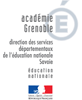 Département de la Savoie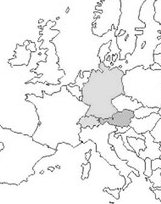 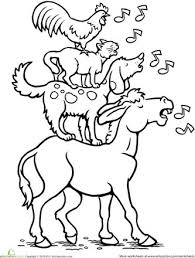 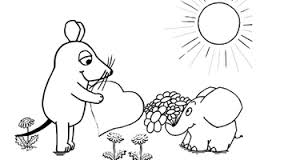 Document passerelle cycle 2CP-CE1-CE2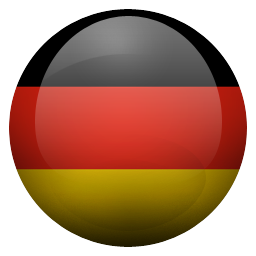 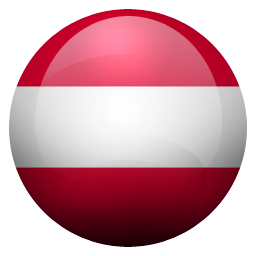 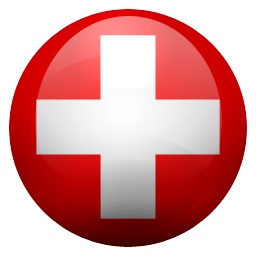 ALLEMANDNom de l’école :  ---------------------------------------Fiche d’accompagnement du « Document Passerelle »« L’enseignement et l’apprentissage d’une langue vivante, étrangère ou régionale, doivent mettre les enfants en situation de s’exercer à parler sans réticence et sans crainte de se tromper.  […] Le travail sur la langue est indissociable de celui sur la culture. » (Programmes de cycle 2, page 22) C’est l’exposition et la pratique régulière de la langue qui permettent de fixer les apprentissages. Au cycle 2, on préfèrera des séances de 15 à 20 minutes chaque jour et au cycle 3, des séances pouvant aller jusqu’à 30 minutes. (Guide pour l’enseignement des langues vivantes étrangères Oser les langues vivantes étrangères à l'école 2019)« Des redites sont inévitables : il est en effet quelque peu artificiel de compartimenter la langue en expression d’un côté, compréhension de l’autre. Pour autant, les tableaux par activité langagière ont été retenus par souci de commodité et de lisibilité. » (Repères de progressivité linguistique 2016). Ce nouveau document passerelle prend en compte l’entrée par activité langagière des programmes 2015 (compréhension orale, production orale en continu, …). Le lexique et les structures sont au service des activités langagières, de même que la grammaire et la phonologie.Comment utiliser le nouveau « document passerelle » ?Le document passerelle est renseigné par l’enseignant en charge de l’enseignement de langue vivante (Un exemplaire par niveau). Ce document devrait permettre de renforcer la cohérence des apprentissages sur l’ensemble du cursus scolaire et faciliter le travail d’équipe. (Exemple de progression allemand sur EDUSCOL).L’enseignant surlignera les items étudiés pendant l’année scolaire avant transmission du document passerelle à l’enseignant de la classe supérieure. Il pourra également compléter manuellement chaque partie :Page « supports et projets »A partir des repères donnés dans la proposition de progressivité, l’enseignant notera les projets qu’il a travaillés avec sa classe, (sous forme de réalisation finale) ainsi que les connaissances abordées.  Il mentionnera dans la deuxième colonne les outils et supports utilisés pour étayer les apprentissages (poèmes, chansons, vidéos, enregistrements, albums, correspondance, plans, dépliants, affiches, etc…). L’enseignant trouvera des idées, des supports, des projets dans le guide et sur la page LVE/EMILE/ELYSEE 2020 du site départemental Savoie Educ.« Pistes pour une progression dans les activités langagières » Le tableau est organisé en trois colonnes : Connaissances et compétences associées, incluant des points de grammaire et de phonologie (en italique)Approches culturelles, lexique (renvoi vers le tableau de la  partie C), quelques exemples de situations et d’activités inspirées des déclinaisons culturelles allemand cycle 2 Renvoi vers les tableaux de formulations (partie D)  Tableau « mémoire » du lexique utilisé en classeTableau « mémoire » des formules utilisées en classeCes tableaux est au service des activités langagières (comprendre, parler, écrire, lire). Ils servent de repère et de mémoire pour l’équipe enseignante. L’exhaustivité n’est pas recherchée.Si un élève est amené à quitter l’établissement en cours de cycle, l’enseignant pensera à lui remettre un exemplaire surligné pour son nouvel établissement.A - « Supports et projets » au cycle 2Attendus de fin de cycle : Découvrir quelques aspects culturels de la langueItems LSU : Identifier quelques grands repères culturels de l’environnement quotidien des élèves du même âge dans les pays ou régions étudiées										Cette page du document doit permettre de conserver la mémoire de ce qui a été travaillé, afin d’éviter le piétinement. L’équipe enseignante est invitée à réfléchir à une programmation des contenus et supports sur l’ensemble du cycle. Remarque : Un même support peut être repris à différents moments de la scolarité, avec des objectifs différents.B – Activités langagières et contenus pour le cycle 2Rappel : à quoi servent les parties C et D ?Les contenus sont donnés à titre indicatif, pour aider l’enseignant. L’exhaustivité n’est pas recherchée… Il convient de s’appuyer sur ce que les élèves comprennent et/ou savent dire pour le réactiver, l’entretenir et progressivement l’enrichir. L’enseignant surlignera le lexique qu’il a travaillé en classe, avant de transmettre le document passerelle en fin d’année. Les projets de classe peuvent conduire à utiliser d’autres mots ou expressions, que l’enseignant pourra rajouter à la main. Certains éléments pourront être vus en cycle 2 ou en cycle 3.C – Liste détaillée de contenus lexicaux pour le cycle 2D – Liste détaillée des formulations dans la langue cible  L’enseignant gagnera à s’appuyer sur des supports authentiques pour travailler la phonologie s’il en ressent le besoin. La progressivité est indiquée par les séparations dans la seconde colonne.Nom de l’enseignant LVNom du titulaire de la classeSupports principaux utilisés durant le cycle (méthodes, documents authentiques, albums, …)Exemple : CP : Méthode XXXX, CP (Chapitres 1, 2, 3, 7 et 9) + Sing Kinder Lierder (Liste des chansons)Projets  (connaissances travaillées, points culturels)Supports en lien avec le projet (poèmes, chansons, album, vidéo, correspondance, affiche, dépliant, plan, etc…)Exemple : CP : Réaliser un album à partir de la petite chenille qui fait des trous (Jours de la semaine, Utiliser les verbes d’action)Album « la petite chenille qui fait des trous », Eric CarleChanson des jours de la semaineExemple : CE2 : Le cycle de vie du papillon, réalisation d’un poster (Les saisons, les mois de l’année, Les aliments)Album « la petite chenille qui fait des trous », Eric CarleDocuments scientifiquesProjets  (connaissances travaillées, points culturels)Supports en lien avec le projet (poèmes, chansons, album, vidéo, correspondance, affiche, dépliant, plan, etc…)Comprendre l’oralAttendus de fin de cycle :Comprendre des mots familiers et des expressions très courantes au sujet de soi, de sa famille et de l’environnement concret et immédiat, si les gens parlent lentement et distinctement.Items LSU :Comprendre des mots familiers et des expressions très courantes au sujet de soi, de sa famille et de l’environnement concret et immédiat, si les gens parlent lentement et distinctement.Attendus de fin de cycle :Comprendre des mots familiers et des expressions très courantes au sujet de soi, de sa famille et de l’environnement concret et immédiat, si les gens parlent lentement et distinctement.Items LSU :Comprendre des mots familiers et des expressions très courantes au sujet de soi, de sa famille et de l’environnement concret et immédiat, si les gens parlent lentement et distinctement.Attendus de fin de cycle :Comprendre des mots familiers et des expressions très courantes au sujet de soi, de sa famille et de l’environnement concret et immédiat, si les gens parlent lentement et distinctement.Items LSU :Comprendre des mots familiers et des expressions très courantes au sujet de soi, de sa famille et de l’environnement concret et immédiat, si les gens parlent lentement et distinctement.Comprendre l’oralConnaissances et compétences associéesApproches culturelles, lexique (Détail en partie C), exemples de situations et d’activités Formulations en partie DComprendre l’oralEnvironnement scolaire : le matériel scolaire et les activités scolaires.1Comprendre l’oralComprendre des mots familiers et expressions très courantes concernant des formules d’encouragement, de félicitation, de politesse, des indications chiffrées, son environnement proche. • Repérage de la place du verbe conjugué • Génitif saxon Les formules d’encouragement, félicitations, politesse2Comprendre l’oralComprendre des mots familiers et expressions très courantes concernant des formules d’encouragement, de félicitation, de politesse, des indications chiffrées, son environnement proche. • Repérage de la place du verbe conjugué • Génitif saxon Les indications chiffrées3Comprendre l’oralComprendre des mots familiers et expressions très courantes concernant des formules d’encouragement, de félicitation, de politesse, des indications chiffrées, son environnement proche. • Repérage de la place du verbe conjugué • Génitif saxon Le sport, les loisirs4Comprendre l’oralComprendre des mots familiers et expressions très courantes concernant des formules d’encouragement, de félicitation, de politesse, des indications chiffrées, son environnement proche. • Repérage de la place du verbe conjugué • Génitif saxon Les usages du téléphone5Comprendre l’oralComprendre des mots familiers et expressions très courantes concernant des formules d’encouragement, de félicitation, de politesse, des indications chiffrées, son environnement proche. • Repérage de la place du verbe conjugué • Génitif saxon L’école / l’environnement proche6Comprendre l’oralSuivre le fil d’une histoire très courte. • Repérage des marqueurs chronologiques et des éléments récurrents• Découpage rythmique du flux sonoreCf déclinaisons culturellesComptines et chansons7Comprendre l’oralSuivre le fil d’une histoire très courte. • Repérage des marqueurs chronologiques et des éléments récurrents• Découpage rythmique du flux sonoreCf déclinaisons culturelles Les contes et légendes8Comprendre l’oralSuivre le fil d’une histoire très courte. • Repérage des marqueurs chronologiques et des éléments récurrents• Découpage rythmique du flux sonoreCf déclinaisons culturelles Les monstres, fées et autres références culturelles de la littérature enfantine. 9Comprendre l’oralSuivre le fil d’une histoire très courte. • Repérage des marqueurs chronologiques et des éléments récurrents• Découpage rythmique du flux sonoreCf déclinaisons culturellesDessins animés et vidéos documentaires10Comprendre l’oral  Suivre des instructions courtes et simples. • Distinction de l’impératif à la 2e personne du singulier et du pluriel • Prépositions spatialesInstructions courtes11Comprendre l’oral  Suivre des instructions courtes et simples. • Distinction de l’impératif à la 2e personne du singulier et du pluriel • Prépositions spatialesQuelques jeux3 et 12Comprendre l’oral  Suivre des instructions courtes et simples. • Distinction de l’impératif à la 2e personne du singulier et du pluriel • Prépositions spatialesLe bricolage et des idées de bricolage  à l’occasion des fêtes 13S’exprimer oralement en continuAttendus de fin de cycle :Utiliser des expressions et des phrases simples pour se décrire, décrire le lieu d’habitation et les gens de l’entourage.Items LSU : Utiliser des expressions et des phrases pour se décrire, décrire le lieu d’habitation et les gens de l’entourageAttendus de fin de cycle :Utiliser des expressions et des phrases simples pour se décrire, décrire le lieu d’habitation et les gens de l’entourage.Items LSU : Utiliser des expressions et des phrases pour se décrire, décrire le lieu d’habitation et les gens de l’entourageAttendus de fin de cycle :Utiliser des expressions et des phrases simples pour se décrire, décrire le lieu d’habitation et les gens de l’entourage.Items LSU : Utiliser des expressions et des phrases pour se décrire, décrire le lieu d’habitation et les gens de l’entourageS’exprimer oralement en continuConnaissances et compétences associéesApproches culturelles, lexique (Détail en partie C), exemples de situations et d’activités Formulations en partie DS’exprimer oralement en continuReproduire un modèle oral • Interrogatifs •Reproduction du schéma intonatif d’un énoncé interrogatif • Modaux : dürfen (ich darf, darf ich ?) • Pronoms personnels (wir) Chants ou comptines et saynètes élaborés à partir d’extraits d’albums ou de films pour la jeunesse, et de jeux. 14S’exprimer oralement en continuReproduire un modèle oral • Interrogatifs •Reproduction du schéma intonatif d’un énoncé interrogatif • Modaux : dürfen (ich darf, darf ich ?) • Pronoms personnels (wir) Des personnages caractéristiques issus de la littérature enfantine.15S’exprimer oralement en continuUtiliser des expressions courtes ou phrases proches des modèles rencontrés lors des apprentissages pour se décrire (parler de soi, de ses activités, de quelqu’un). • Répertoire élémentaire de mots sur les lieux d’habitation et les personnes de l’entourage de l’enfant • Syntaxe de la description simple (lieux, espaces, personnes) Son identité3 et 16S’exprimer oralement en continuUtiliser des expressions courtes ou phrases proches des modèles rencontrés lors des apprentissages pour se décrire (parler de soi, de ses activités, de quelqu’un). • Répertoire élémentaire de mots sur les lieux d’habitation et les personnes de l’entourage de l’enfant • Syntaxe de la description simple (lieux, espaces, personnes) Famille17S’exprimer oralement en continuUtiliser des expressions courtes ou phrases proches des modèles rencontrés lors des apprentissages pour se décrire (parler de soi, de ses activités, de quelqu’un). • Répertoire élémentaire de mots sur les lieux d’habitation et les personnes de l’entourage de l’enfant • Syntaxe de la description simple (lieux, espaces, personnes) Ecole, trajets quotidiens18S’exprimer oralement en continuUtiliser des expressions courtes ou phrases proches des modèles rencontrés lors des apprentissages pour se décrire (parler de soi, de ses activités, de quelqu’un). • Répertoire élémentaire de mots sur les lieux d’habitation et les personnes de l’entourage de l’enfant • Syntaxe de la description simple (lieux, espaces, personnes) Gouts : nourriture, animaux, couleurs, loisirs19S’exprimer oralement en continuUtiliser des expressions courtes ou phrases proches des modèles rencontrés lors des apprentissages pour se décrire (parler de soi, de ses activités, de quelqu’un). • Répertoire élémentaire de mots sur les lieux d’habitation et les personnes de l’entourage de l’enfant • Syntaxe de la description simple (lieux, espaces, personnes) Description : corps, vêtements, accessoires , couleurs20S’exprimer oralement en continuUtiliser des expressions courtes ou phrases proches des modèles rencontrés lors des apprentissages pour se décrire (parler de soi, de ses activités, de quelqu’un). • Répertoire élémentaire de mots sur les lieux d’habitation et les personnes de l’entourage de l’enfant • Syntaxe de la description simple (lieux, espaces, personnes) Dates et mois3 et 21S’exprimer oralement en continuLire à haute voix de manière expressive un texte bref. • Respect de l’accentuation de mots • Prononciation du h expiré Lecture de la lettre collective des correspondants allemands qui décrivent leur école.22S’exprimer oralement en continuRaconter une histoire courte à partir d’images ou de modèles déjà rencontrés. • Conjugaison au présent des verbes courants  Album de littérature de jeunesseContes traditionnels, ComptinesPoésies, Chansons (voir Sing KinderLieder)Cf déclinaisons culturelles23Prendre part à une  conversationAttendus de fin de cycle :Poser des questions simples sur les sujets familiers ou sur ce dont on a immédiatement besoin, ainsi que répondre à de telles questions.Items LSU :Poser des simples sur les sujets familiers ou sur ce dont on a immédiatement besoin, ainsi que répondre à de telles questions.Attendus de fin de cycle :Poser des questions simples sur les sujets familiers ou sur ce dont on a immédiatement besoin, ainsi que répondre à de telles questions.Items LSU :Poser des simples sur les sujets familiers ou sur ce dont on a immédiatement besoin, ainsi que répondre à de telles questions.Attendus de fin de cycle :Poser des questions simples sur les sujets familiers ou sur ce dont on a immédiatement besoin, ainsi que répondre à de telles questions.Items LSU :Poser des simples sur les sujets familiers ou sur ce dont on a immédiatement besoin, ainsi que répondre à de telles questions.Prendre part à une  conversationConnaissances et compétences associéesApproches culturelles, lexique (Détail en partie C), exemples de situations et d’activités Formulations en partie DPrendre part à une  conversationSaluer. • consonnes sourdes en finale : Abend [t] Tag [k] Se présenter. Son identité 16 et 24Prendre part à une  conversationSaluer. • consonnes sourdes en finale : Abend [t] Tag [k] Se présenter. Les rituels de classe, les relations interpersonnelles en classe, vie quotidienne de la classe6 et 24Prendre part à une  conversationSaluer. • consonnes sourdes en finale : Abend [t] Tag [k] Se présenter. Saynètes, jeux de rôle pour se présenter Cf Faire évoluer les rituels 24Prendre part à une  conversationDemander à quelqu’un de ses nouvelles et réagir, donner de ses nouvelles. • Prononciation du ich-Laut et du ach-Laut, schlecht [ç], Bauch [x] Cf Faire évoluer les rituels 25Prendre part à une  conversationFormuler des souhaits basiques. • Schéma intonatif de l’énoncé exclamatif Chansons traditionnelles Cf déclinaisons culturelles, Vœux 26Prendre part à une  conversationUtiliser des formules de politesse. • Les négations nicht et kein 27Prendre part à une  conversationRépondre à des questions sur des sujets familiers. • Pronoms personnels (er, sie) • Interrogatifs • La diphtongue [ɔy] : Euro • Les voyelles brèves (essen [ɛ] ; muss [ʊ]) et longues (Fete [eː] ; Suse [uː]) Jeux de rôle, théâtreCf Faire évoluer les rituels 28Prendre part à une  conversationÉpeler des mots et des noms familiers. • Lien graphie/phonie 29La familleder Bruder/die Brüder- der Groβvater- der Onkel- der Vater- die Familie- die Groβmutter- die Tante- die Mutter- die Schwester/die Schwestern / alt- jung / Verben : besuchen- heiβenLes animauxder Esel- der Bär- der Fisch- der Hund- der Hahn- der Löwe- der Tiger- der Elefant- der Vogel- der Wolf- die katze- die Maus - das Tier/die Tiere - das Krokodil - das Pferd- das Schwein / Autres : Nourritureder Apfel- der Fisch- der Käse- der Kuchen- der Salat- der Zucker- der Kaffee- der Tee- der Saft- der Löffel- der Teller - die Banane- die Butter- die Karotte- die Marmelade- die Orange- die Tomate- die Cola- die Milch- die Schokolade- die Gabel- die Flasche - das bonbon- das Brot- das Fleisch- das Gemüse- das Obst- das Wasser- das Salz- das Glas- das Messer- das Ei/die Eier / Ich habe durst- Ich habe hunger - satt sein- gut/schlecht- Das schmeckt gut !- Das schmeckt nicht ! / Verben : kaufen- kosten- verkaufen- essen- geben- kochen- nehmen- schmecken- schneiden- trinken- machenLa maisonder Stuhl- der Tisch- der Garten- der Fernseher- der Kühlschrank- der Sessel- die Küche- die Tür- die Toilette- die Lampe - das Haus- das Badezimmer- das Zimmer- das Fenster- das Bett- gemütlich / Verben : schlafen- wohnenLe corps humainder Arm/die Arme- der Bauch- der Finger/die Finger- der Fuβ/die Füβe- der Kopf- der Körper- der Mund - die Hand/die Hände- die Nase- das Auge/die Augen- das Ohr/die Ohren- die Haare- die Zähne - blond- braun- dick- dünn- groβ-klein-kurz-langVerben : duschen- putzen- Les vêtementsder Anorak- der Mantel - die Brille- die Hose- die Jacke- die Mütze - das Kleid/die Kleider- das T-Shirt - die Jeans- die Schuhe / alt-  neu / Verben : anziehen- ausziehen- tragenLes formes géométriquesder Kreis / das Dreieck- das Viereck- das RechteckLes couleursdie Farben : blau- braun- gelb- grau- grün- rot- Schwarz- weiβ- dunkel- hell- orange- rosa- bunt / Verben : malen- ausmalen- anmalenVie affective et point de vueböse- froh- müde- nett- frech / gern- leicht/schwer- toll- falsch- richtig / Ich mag..- Ich möchte….- Ich will (nicht)…. / Pech haben-  Glück habenLes nombresLes ordinauxeins- zwei…. Zwölf / dreizehn- vierzehn….neunzehn / zwanzig…hundert- tausenderster- zweiter- dritter- vierter….einunddreiβigsterLa journéeLes rythmes quotidiensSonntag- Montag-Dienstag- Mittwoch- Donnerstag- Freitag- Samstagheute- morgen- der Tag- der Abend- die Nacht- die Uhr- L’école, la classeder Computer- der Füller- der Stift/die Stifte- der Bleistift- der Radiergummi- der Ranzen- der Spitzer - die Schere- die Schule- die Schultasche- die Tafel- das Buch- das Heft- das Lineal- das Mäppchen- das Bild / richtig/falsch / Verben : Rechnen- schauen- schreiben- turnen- wissen- zuhören- lesenAutre :  Les salutations et civilitésGuten Tag ! Guten Morgen ! Guten Abend ! Gute Nacht ! Hallo ! Tschüss - Auf Wiedersehen ! / Wie geht’s?- Wie geht es dir/ Ihnen? / Danke- BitteLa météoder Nebel- der Sturm- der Regenbogen- der Frost- der Schnee- der Wind- der Regen- der Himmel - die Sonne- das Wetter / kalt- schön- warm- wolkig- windig / es regnet- es schneit- die Sonne scheintLa villeL’habitatdas Haus- der Bahnhof- der Bus- der Zug- der Supermarkt - die Stadt- die Straβe- die Post- die Apotheke- die Bäckerei- die Konditorei- die Metzgerei- das Kino- das Schwimmbad- das Auto- das Fahrrad / geradeaus- links/rechts / Verben : abbiegen- gehen- fahrenLa natureder Baum- der Wald- der See- der Berg- der Fluss- die Blume/die Blumen- der Stern/die Sterne- der Mond - das Meer- das Gras- das Wasser- das TalLes paysSpanien- Frankreich- Italien- Polen- Türkei- Deutschland- Bayern- Hessen…  EuropaVerben : aus (Frankreich) kommen- in (Frankreich) leben, wohnenAutre : Le calendrierJanuar- Februar- März- April- Mai- Juni- Juli- August- September- Oktober- November- Dezember / der Frühling- der Sommer- der Herbst- der Winter / Verben : bringen- einladen- feiern- Geburtstag haben- gratulieren- schenkenLes sportsBasketball- Fußball- Handball- Tennis- Volleyball- spielen (können)Verben : basteln- laufen- schwimmen- singen- springen- tanzen-  Ski fahren (laufen)Les jouets, jeux et  loisirsder Teddy- die Puppe- die Eisenbahn- das Computerspiel- der Ball / Flöte- Gitarre- Klavier spielen / Kofferpacken- Kartenspiel / Verben : Malen- lesen- Musik hörenAutre : Cinéma, littérature, musique, peinture, inventions das Comic/ die Comics- der Film- der Reim- die Zeitung- die Geschichte - das Lied- die Musik / Mozart- Beethoven- Bach- Schubert- Strauss / Kandinsky- Klee / GutenbergVerben : Fernsehen- lesen- sehen- im Internet surfenAutre : Contes et légendesder Zwerg- der Riese- der König- der Prinz - die Hexe- die Fee- die Königin- die Prinzessin - das MärchenAutre : Les métiersder Lehrer- der Bauer- der Arzt- der Polizist- der BäckerAutre : Les transportsder Bus- der Wagen- der Zug- das Auto- das Taxi- das Flugzeug- das Schiff- das BootLes personnesder Junge/die Jungen- der Mann- der Freund- der Herr- die Frau- die Freundin- die Damedas Mädchen/die Mädchen- das Kind/die Kinder1Environnement scolaire, le matériel scolaire , les activités scolairesCf déclinaisons linguistiquesSetzt euch, bitte! Steht auf! Langsam! Weiter! / Noch einmal, bitte! Komm(t) bitte an die Tafel! Jetzt singen wir! / Setz dich, bitte! Hör auf! Hört auf! / Leise bitte! / Wiederhole! 1Environnement scolaire, le matériel scolaire , les activités scolairesCf déclinaisons linguistiquesPass auf! Passt auf! Schneller! Lauter!Wir bilden Gruppen.1Environnement scolaire, le matériel scolaire , les activités scolairesCf déclinaisons linguistiquesNimm dein Heft! Nehmt bitte eure Hefte! Im Buch Seite…! Schreib das Datum an die Tafel! Schreib deinen Namen! Lies bitte vor! Mach den Computer bitte an! Klicke auf…!2Les formules d’encouragement, politesse et félicitationsGut, sehr gut, perfekt ! / Bravo! Richtig ! / Das ist sehr gut, sehr schön, prima, toll! / Danke! Vielen Dank! Bitte!2Les formules d’encouragement, politesse et félicitationsFalsch ! Das ist schlecht !2Les formules d’encouragement, politesse et félicitationsNa, siehst du, sehr schön! Versuch es noch einmal! Nicht (so) schlimm! 3Les indications chiffrées : age , heure , anniversaire , prixMeine Schwester ist 9. / Es ist 10 Uhr. 3Les indications chiffrées : age , heure , anniversaire , prixIch habe am 16. September Geburtstag / Die CD kostet 10 Euro. 4Sports -  LoisirsCf déclinaisons linguistiquesJetzt machen wir Sport 4Sports -  LoisirsCf déclinaisons linguistiquesHeute spielen wir Basketball, Fußball…4Sports -  LoisirsCf déclinaisons linguistiquesIch spiele gern Fußball. 5Les usages du téléphoneRuf die Nummer 00 49 221 an. / Ich rufe zurück. 6L’école dans les pays de langue allemandeCf déclinaisons culturellesMarie ist nicht da. Sie ist krank. Ismael ist froh, er hat eine eins bekommen6L’école dans les pays de langue allemandeCf déclinaisons culturellesIch komme auch aus…. / Wie kommst du zur Schule? Ich komme zu Fuß / mit dem Bus zur Schule.Wir sind 11 Mädchen, 12 Jungen und wir lernen Deutsch. 6L’école dans les pays de langue allemandeCf déclinaisons culturellesJetzt geht‘s los mit Mathe. / Heute ist Paul nicht da. Florians Mutter kommt oft in die Schule und spielt mit uns Theater. Petra Müller. Du kannst eine Nachricht hinterlassen. 6Comptines, chansons Cf déclinaisons culturelles„Ein Regenbogen, komm und schau: Rot und orange, Gelb, grün und blau...“ 7Contes et légendesHans arbeitet seit vielen Jahren bei einem Meister. Der Meister ist sehr nett und die Arbeit macht Spaß. Aber Hans möchte jetzt gern wieder nach Hause. Hans nimmt das Gold und geht losAutre : Cf déclinaisons culturelles8Monstres, fées et autres références culturelles de la littérature enfantineDie kleine Raupe machte sich auf den Weg, um Futter zu suchen. Am Montag fraß sie sich durch einen Apfel. Am Dienstag….Autre : Cf déclinaisons culturelles1ODessins animés et vidéosIdées dans les  déclinaisons culturellesCe que nous avons étudié :11Des instructionsTür zu! / Geh raus!11Des instructionsMach bitte die Tür zu! Du gehst raus! Mach das Licht an! 11Des instructionsDu bist dran!12Jeux / jeux de sociétéSpielst du mit? 12Jeux / jeux de sociétéWürfle drei Mal! Zurück ins Feld..! Ziehe eine Karte! Willst du Karten spielen? Ja, gern. Schade!13BricolageBricolage à l’occasion des fêtesSchneide die Form aus! Mal/Malt sie rot an! Klebe/Klebt das Bild.13BricolageBricolage à l’occasion des fêtesKlebe/Klebt das Bild unter  den Satz… 14Saynètes (à partir d’extraits d’album ou de films pour la jeunesse et de jeux)Idées dans les  déclinaisons culturellesCe que nous avons étudié :15Des personnages caractéristiques issus de la littérature enfantineIdées dans les  déclinaisons culturellesCe que nous avons étudié :16Son identitéSyntaxe de la description simple (lieux, espace, personne)Enrichissement au cours du cycle Ich heisse Lena , Ich bin zehn Jahre alt. Ich habe im Februar Geburtstag. Ich wohne in… 16Son identitéSyntaxe de la description simple (lieux, espace, personne)Enrichissement au cours du cycleIch bin ein Franzose , eine FranzösinIch mache Judo. Das gefällt mir. Ich kann gut Schlagzeug spielen. Ich will fernsehen. 16Son identitéSyntaxe de la description simple (lieux, espace, personne)Enrichissement au cours du cycleWir wohnen in einer kleinen/großen Stadt. 17La famille, Répertoire des mots sur les personnes de l’entourage de l’enfant, Syntaxe de la description simple (lieux, espace, personne)Das ist mein Vater , meine Mutter .17La famille, Répertoire des mots sur les personnes de l’entourage de l’enfant, Syntaxe de la description simple (lieux, espace, personne)Ich habe eine Schwester/einen Bruder. 17La famille, Répertoire des mots sur les personnes de l’entourage de l’enfant, Syntaxe de la description simple (lieux, espace, personne)Cf déclinaisons linguistiques18Ecole et trajets quotidiensIch komme zu Fuß, mit dem Bus, mit dem Fahrrad zur Schule. Cf déclinaisons linguistiques19Parler de ses goûts : nourriture, animaux, couleurs et loisirs.Ich mag milch , Wasser , Gemüse gern . Ich habe …gernEs ist kalt. Es ist warm. / Wann essen wir? Um halb vierMeine Katze heist… / Ich habe eine Katze, einen Hund… Autre : 19Parler de ses goûts : nourriture, animaux, couleurs et loisirs.Hast du ein Tier , eine Katze , ein Hund ?Meine Katzen heißen Pussi und Nero. Sie schlafen auf meinem Bett oder spielen im Wohnzimmerich spiele lieber Tischtennis. Ich höre lieber Musik.19Parler de ses goûts : nourriture, animaux, couleurs et loisirs.Cf déclinaisons linguistiques Ce que nous avons étudié :20Description : corps , vêtements , accessoires , lieuxIch bin gross, klein / Das ist rot , grünn20Description : corps , vêtements , accessoires , lieuxIch bin dick, dünn. / Das ist ein Pullover , eine Hose21Dates : jours ,mois , annéesMétéoVon 1 bis 31 / Heute ist Dienstag/ Es regnet. Es ist schön , kalt , warm.21Dates : jours ,mois , annéesMétéoWie ist das Wetter heute? / Die Sonne scheint. Es regnet.Autre : 21Dates : jours ,mois , annéesMétéo22Lire à haute voix : exemple d’une lettre„Liebe Freunde, unsere Schule ist schön und modern. Auf unserem Schulhof haben wir eine Kletterwand, Tischtennisplatten und andere Sportmöglichkeiten. Wir haben auch einen Schulgarten.“Exemples dans les  déclinaisons culturelles23Album, conte , comptineIdées dans les  déclinaisons culturellesCe que nous avons étudié :24Saluer / Se présenterHallo ! / Guten Tag, Herr… / Frau…. ! / Tschüss ! / Auf Wiedersehen ! Ich bin… Und du? / Ich bin 6. Und du? / Guten Morgen! Guten Abend! Gute Nacht ! / Bis bald ! Bis morgen ! Bis Montag ! / Ich bin auch 6. 25Demander des nouvelles , s’enquérir de la personneWie geht’s? Wie geht es dir ? / Gut! So lala! 25Demander des nouvelles , s’enquérir de la personneWie geht es dir? / Mir geht’s schlecht. / Was hast du denn? 25Demander des nouvelles , s’enquérir de la personneIch habe Bauchweh/Kopfweh. / Der Kopf tut mir weh. Was ist los ? Ich bin krank/müde.26Formuler des souhaitsSchöne Ferien!26Formuler des souhaitsAlles Gute zum Geburtstag ! Frohe Weihnachten! Alles Gute zum Neuen Jahr26Formuler des souhaitsViel Spaß! Schönes Wochenende! 27Utiliser des formules de politesse.Présenter ses excuses.Utiliser les négationsDanke! Bitte! Bitte schön! Tut mir Leid ! 27Utiliser des formules de politesse.Présenter ses excuses.Utiliser les négationsNoch einmal bitte. Können Sie mir bitte helfen? 27Utiliser des formules de politesse.Présenter ses excuses.Utiliser les négationsIch habe keine. Willst du mitkommen? Nein, ich habe keine Lust. Das ist aber schade!28Poser des questionsRépondre à des questionsWie heisst du ? Wie alt bist du ? Wo wohnst du?28Poser des questionsRépondre à des questionsWas kostet das? 6 Euro. Wie spät ist es? Es ist fünf. Halb sechs. Wann ist die Fete? Morgen. Am Samstag. Wohin gehst du? Ich gehe ins Schwimmbad. Tim/Suse ist nicht da? Wo ist er/sie? Ich weiß es nichtWas machst du ? Ich schreibe29Epeler des mots et des noms familiersL’alphabetK - o - c - h - …29Epeler des mots et des noms familiersL’alphabetWie schreibst du das?